Dobrý den,Vítám vás zpět po podzimních prázdninách. Tento týden již budeme pracovat online při vysílání dle daného rozvrhu.Český jazykNa první hodině si zopakujeme slovní význam a hlavně slova příbuzná. Bude to taková přípravná hodina pro začátek vyjmenovaných slov, které začneme již druhou hodinu vysílání čj. Druhou hodinu vysílání začneme vyjmenovaná slova. Na tuto hodinu si připravte k ruce vytištěný papír s vyjmenovanými slovy z přílohy.Napište další dvě stránky psaní v písance. Neposílejte. Trénujte básničku, kterou se děti měly naučit.Na procvičení se doma můžete též podívat na stránky: umimecesky.cz   Při online hodinách budou zadána tato cvičení k samostatné práci.POSLAT: 	vyplnit přiložený pracovní list (test) z čjDoplňovací cvičení za přílohy – Opište rukou a pošlete.  (Je to opakování ze druhé třídy)MatematikaStále je velmi důležité trénovat malou  násobilku a vytvářet spoj příklad – výsledek. Na online hodině budeme trénovat 4 způsoby zápisu jednoho příkladu ( 2.3, 3.2, 6:3, 6:2), uděláme si slovní úlohu s násobilkou. Začneme sčítání a odčítání dvojciferných čísel zpaměti (UČ str. 34).V příloze zasílám další dva papíry s malou násobilkou pro procvičování.POSLAT:	dva sloupečky z přiložených papírů malé násobilky (č. 125 a 126)		UČ str. 34 cv. 4 (po probrání při online výuce)PrvoukaZemě v níž žijeme – UČ str. 16 a 17Orientace v krajině – směrová růžice, světové strany, kde je na mapě sever..Povrch krajiny – nížiny, vysočiny, hory, popis kopce – úbočí, úpatí, vrcholNapište si zápis do sešitu – je v příloze, obrázky si dokreslíte dle učebnice.Anglaická jazyk – Y. MachačováHello, good morning boys and girls!PRACOVNÍ SEŠIT ( WORKBOOK)Podívej se do slovníčku na straně 101/ Unit1, Unit 2 a zaškrtej si všechna slovíčka, která už znáš. Čti a uč se nová.Strana 93/ vyplň úkol 2 a 3. Místo spolužáka použij hračky.Strana 94/ úkol 2, 3Strana 84/ 1,2Strana 16/ 1BOOKStrana 11/ čti karty. Podívej se na EXAMPLE ( PŘÍKLAD) :NUMBER 1: red pencilcase, blue rubber, black pen, yellow ruler, green pencil.Strana 13/ zkus si přečíst mail od Grega, píše tobě. Odepiš mu  v pracovním sešitě na straně 13/ 1,2INTERNETNa youtube si zadávej : colours song, numbers songs, classroom songs, What´s your name song, Hello, hello songs, classroom instructions songs,..www.gamestolearnenglish.com, www.eslgamesplus.com. ONLINE VÝUKA ANGLICKÉHO JAZYKA - TEAMSV kalendáři na Teams si najdi anglický jazyk – naši skupinku a připoj se. Budu se na tebe moc těšit nejen já, ale i naši kamarádi z Happy Street. Přečti si na stránkách školy pravidla pro připojení k Teams.Všechny zadané úkol budeme : ukládat na Teams, posílat na mail nebo nosit osobně do školy. Bližší informace obdržíte v dalším týdnu, ale již tento týden si s dětmi vyzkoušíme zadávání úkolů na Teams.Good bye, DaisyBye, bye.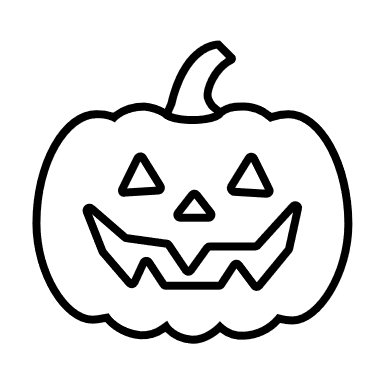 Anglický jazyk – A. HornychováVe středu 4.11. nás čeká první online hodina. Těším se, že se s vámi zase uvidím.Procvičíme vše, co jsme se zatím naučili.Pokud s námi nemůžete být online, procvičujte, prosím, slovíčka doma (čísla, barvy, objekty ve škole - tužka, pero, knížka, atd.).Domácí úkol pro všechny je pracovní list v příloze - spočítejte příklady (zapište slovy) a poté, podle barviček u výsledku, vybarvěte obrázek.